Accommodations:C.B.-relaxation strategies, visual and verbal prompts, breaks when needed, opportunity for movement, proximity control, structured transitions, redirection, positive and corrective feedback.A.A.M.-visual supports for expectations, corrective feedback, and direct instruction in replacement behaviors, DI in social skills, frequent positive feedback, repeated directions, reinforcement menu, proximity control, sequential directions, frequent breaks, and opportunity for movement.E.H.- visual timer, redirection, corrective feedback and reteaching, sensory strategies & breaks, first/then strategy, modeling behaviors, reinforcers, verbal & visual cues.N.B.- visual and verbal prompts and cues, modeling, social stories, visual display for classroom routines and expectations, preferential seating, proximity, advanced warnings, structured transitionsDaily Agenda:Reading/ELA Week 2: “Mama’s Birthday Present” Monday TuesdayWednesdayThursdayFridayUnit Vocabulary:  HFW:  about, surprise, enjoy, worry, give, wouldPhonics and Spelling: way, day, gray, train, tail, may, mail, play, rain, afraid Amazing words: celebrate, grateful, rarest, genuine, cherish, delicate, loot*** Due to schedule changes from last week, we will continue this unit another week.Unit Vocabulary:  HFW:  about, surprise, enjoy, worry, give, wouldPhonics and Spelling: way, day, gray, train, tail, may, mail, play, rain, afraid Amazing words: celebrate, grateful, rarest, genuine, cherish, delicate, loot*** Due to schedule changes from last week, we will continue this unit another week.Unit Vocabulary:  HFW:  about, surprise, enjoy, worry, give, wouldPhonics and Spelling: way, day, gray, train, tail, may, mail, play, rain, afraid Amazing words: celebrate, grateful, rarest, genuine, cherish, delicate, loot*** Due to schedule changes from last week, we will continue this unit another week.Unit Vocabulary:  HFW:  about, surprise, enjoy, worry, give, wouldPhonics and Spelling: way, day, gray, train, tail, may, mail, play, rain, afraid Amazing words: celebrate, grateful, rarest, genuine, cherish, delicate, loot*** Due to schedule changes from last week, we will continue this unit another week.Unit Vocabulary:  HFW:  about, surprise, enjoy, worry, give, wouldPhonics and Spelling: way, day, gray, train, tail, may, mail, play, rain, afraid Amazing words: celebrate, grateful, rarest, genuine, cherish, delicate, loot*** Due to schedule changes from last week, we will continue this unit another week.Unit Vocabulary:  HFW:  about, surprise, enjoy, worry, give, wouldPhonics and Spelling: way, day, gray, train, tail, may, mail, play, rain, afraid Amazing words: celebrate, grateful, rarest, genuine, cherish, delicate, loot*** Due to schedule changes from last week, we will continue this unit another week.Learning TargetLearning TargetI can successfully read and write patterns –ai, ayI can successfully comprehend story.
I can successfully read and write words with  words singular and plural possessivesEssential questions:  1.How can a surprise be a treasure? 2. What advice would you have given Francisco about what to give Mama? 3.  How does the author show how Francisico's family cares about one another? 4. What is Mama's Birthday present from Franscisco? Learning TargetI can successfully read and write patterns –ai, ayI can successfully comprehend story.
I can successfully read and write words with  words singular and plural possessivesEssential questions:  1.How can a surprise be a treasure? 2. What advice would you have given Francisco about what to give Mama? 3.  How does the author show how Francisico's family cares about one another? 4. What is Mama's Birthday present from Franscisco? Field TripLearning TargetI can successfully read and write patterns –ai, ayI can successfully comprehend story.
I can successfully read and write words with  words singular and plural possessivesEssential questions:  1.How can a surprise be a treasure? 2. What advice would you have given Francisco about what to give Mama? 3.  How does the author show how Francisico's family cares about one another? 4. What is Mama's Birthday present from Franscisco? Field Day Common Core/ Quality CoreStandards CoveredCC.1.SL.1 - Comprehension and Collaboration: Participate in collaborative conversations with diverse partners about grade 1 topics and texts with peers and adults in small and larger groups.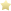 CC.1.RL.5 - Craft and Structure: Explain major differences between books that tell stories and books that give information, drawing on a wide reading of a range of text types.CC.1.RF.3 - Phonics and Word Recognition: Know and apply grade-level phonics and word analysis skills in decoding words.CC.1.W.2 - Text Types and Purposes: Write informative/explanatory texts in which they name a topic, supply some facts about the topic, and provide some sense of closure.Standards CoveredCC.1.SL.1 - Comprehension and Collaboration: Participate in collaborative conversations with diverse partners about grade 1 topics and texts with peers and adults in small and larger groups.CC.1.RL.5 - Craft and Structure: Explain major differences between books that tell stories and books that give information, drawing on a wide reading of a range of text types.CC.1.RF.3 - Phonics and Word Recognition: Know and apply grade-level phonics and word analysis skills in decoding words.CC.1.W.2 - Text Types and Purposes: Write informative/explanatory texts in which they name a topic, supply some facts about the topic, and provide some sense of closure.Standards CoveredCC.1.SL.1 - Comprehension and Collaboration: Participate in collaborative conversations with diverse partners about grade 1 topics and texts with peers and adults in small and larger groups.CC.1.RL.5 - Craft and Structure: Explain major differences between books that tell stories and books that give information, drawing on a wide reading of a range of text types.CC.1.RF.3 - Phonics and Word Recognition: Know and apply grade-level phonics and word analysis skills in decoding words.CC.1.W.2 - Text Types and Purposes: Write informative/explanatory texts in which they name a topic, supply some facts about the topic, and provide some sense of closure.Standards CoveredCC.1.SL.1 - Comprehension and Collaboration: Participate in collaborative conversations with diverse partners about grade 1 topics and texts with peers and adults in small and larger groups.CC.1.RL.5 - Craft and Structure: Explain major differences between books that tell stories and books that give information, drawing on a wide reading of a range of text types.CC.1.RF.3 - Phonics and Word Recognition: Know and apply grade-level phonics and word analysis skills in decoding words.CC.1.W.2 - Text Types and Purposes: Write informative/explanatory texts in which they name a topic, supply some facts about the topic, and provide some sense of closure.Standards CoveredCC.1.SL.1 - Comprehension and Collaboration: Participate in collaborative conversations with diverse partners about grade 1 topics and texts with peers and adults in small and larger groups.CC.1.RL.5 - Craft and Structure: Explain major differences between books that tell stories and books that give information, drawing on a wide reading of a range of text types.CC.1.RF.3 - Phonics and Word Recognition: Know and apply grade-level phonics and word analysis skills in decoding words.CC.1.W.2 - Text Types and Purposes: Write informative/explanatory texts in which they name a topic, supply some facts about the topic, and provide some sense of closure.Instructional PracticesSmall GroupIndividualLiteracy CentersDifferentiatedSmall GroupIndividualLiteracy CentersDifferentiatedSmall GroupIndividualLiteracy CentersDifferentiatedSmall GroupIndividualLiteracy CentersDifferentiatedSmall GroupIndividualLiteracy CentersDifferentiatedBell RingerActivities/ Assignments/ExitPhonics activities; white boards; grammar skills; reading comprehension; questioning skills; word work; writing skills   http://omesgrade1.weebly.com/uploads/2/6/4/1/26414106/mamas_birthday_present.pdfSensational Wilbur: Pizza Dasha> USVReading Rainbow: Little Nino’s PizzeriaSpring Common AssessmentPhonics activities; white boards; grammar skills; reading comprehension; questioning skills; word work; writing skills   http://omesgrade1.weebly.com/uploads/2/6/4/1/26414106/mamas_birthday_present.pdfSensational Wilbur: Pizza Dasha> USVReading Rainbow: Little Nino’s PizzeriaSpring Common AssessmentPhonics activities; white boards; grammar skills; reading comprehension; questioning skills; word work; writing skills   http://omesgrade1.weebly.com/uploads/2/6/4/1/26414106/mamas_birthday_present.pdfSensational Wilbur: Pizza Dasha> USVReading Rainbow: Little Nino’s PizzeriaSpring Common AssessmentPhonics activities; white boards; grammar skills; reading comprehension; questioning skills; word work; writing skills   http://omesgrade1.weebly.com/uploads/2/6/4/1/26414106/mamas_birthday_present.pdfSensational Wilbur: Pizza Dasha> USVReading Rainbow: Little Nino’s PizzeriaSpring Common AssessmentPhonics activities; white boards; grammar skills; reading comprehension; questioning skills; word work; writing skills   http://omesgrade1.weebly.com/uploads/2/6/4/1/26414106/mamas_birthday_present.pdfSensational Wilbur: Pizza Dasha> USVReading Rainbow: Little Nino’s PizzeriaSpring Common AssessmentIntended HomeworkReading ResponseReading ResponseReading ResponseReading ResponseNoneAccommodationsSee attached listSee attached listSee attached listSee attached listSee attached listAssessment:*Formative-F*Summative-SF-Teacher observation and individual student workF-Teacher observation and individual student workF-Teacher observation and individual student workF-Teacher observation and individual student workS-Weekly assessmentDaily Agenda: MathChapter 12: Two-Dimensional GeometryMondayTuesdayWednesdayThursdayFridayUnit Vocabulary:    equal parts, equal shares, fourth of, fourths, half of, halves, quarter of, quarters, sides, unequal parts, unequal shares, verticesEssential Questions:   1.How can you use repeated addition to solve problems?  2. How can you use a nonstandard measuring tool to find length? 3. How can you compare lengths of objects?Unit Vocabulary:    equal parts, equal shares, fourth of, fourths, half of, halves, quarter of, quarters, sides, unequal parts, unequal shares, verticesEssential Questions:   1.How can you use repeated addition to solve problems?  2. How can you use a nonstandard measuring tool to find length? 3. How can you compare lengths of objects?Unit Vocabulary:    equal parts, equal shares, fourth of, fourths, half of, halves, quarter of, quarters, sides, unequal parts, unequal shares, verticesEssential Questions:   1.How can you use repeated addition to solve problems?  2. How can you use a nonstandard measuring tool to find length? 3. How can you compare lengths of objects?Unit Vocabulary:    equal parts, equal shares, fourth of, fourths, half of, halves, quarter of, quarters, sides, unequal parts, unequal shares, verticesEssential Questions:   1.How can you use repeated addition to solve problems?  2. How can you use a nonstandard measuring tool to find length? 3. How can you compare lengths of objects?Unit Vocabulary:    equal parts, equal shares, fourth of, fourths, half of, halves, quarter of, quarters, sides, unequal parts, unequal shares, verticesEssential Questions:   1.How can you use repeated addition to solve problems?  2. How can you use a nonstandard measuring tool to find length? 3. How can you compare lengths of objects?Unit Vocabulary:    equal parts, equal shares, fourth of, fourths, half of, halves, quarter of, quarters, sides, unequal parts, unequal shares, verticesEssential Questions:   1.How can you use repeated addition to solve problems?  2. How can you use a nonstandard measuring tool to find length? 3. How can you compare lengths of objects?Learning TargetI can use repeated addition to solve problems.I can use nonstandard units to measure and compare lengthI can put two dimensional shapes together to makes new shapes.I can combine 2- dimensional shapes to make new shapesI can act out to find new shapesCommon Core/ Quality CoreStandards CoveredCC.2.G.3 - Partition circles and rectangles into two, three, or four equal shares, describe the shares using the words halves, thirds, half of, a third of, etc., and describe the whole as two halves, three thirds, four fourths. Recognize that equal shares of identical wholes need not have the same shape.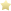 Standards CoveredCC.2.G.3 - Partition circles and rectangles into two, three, or four equal shares, describe the shares using the words halves, thirds, half of, a third of, etc., and describe the whole as two halves, three thirds, four fourths. Recognize that equal shares of identical wholes need not have the same shape.Standards CoveredCC.2.G.3 - Partition circles and rectangles into two, three, or four equal shares, describe the shares using the words halves, thirds, half of, a third of, etc., and describe the whole as two halves, three thirds, four fourths. Recognize that equal shares of identical wholes need not have the same shape.Standards CoveredCC.2.G.3 - Partition circles and rectangles into two, three, or four equal shares, describe the shares using the words halves, thirds, half of, a third of, etc., and describe the whole as two halves, three thirds, four fourths. Recognize that equal shares of identical wholes need not have the same shape.Standards CoveredCC.2.G.3 - Partition circles and rectangles into two, three, or four equal shares, describe the shares using the words halves, thirds, half of, a third of, etc., and describe the whole as two halves, three thirds, four fourths. Recognize that equal shares of identical wholes need not have the same shape.Instructional PracticesSmall GroupIndividualLearning CentersDifferentiatedSmall GroupIndividualLearning CentersDifferentiatedSmall GroupIndividualLearning CentersDifferentiatedSmall GroupIndividualLearning CentersDifferentiatedSmall GroupIndividualLearning CentersDifferentiatedBell Ringer Activities/ Assignments/ExitMath WorkshopsChapter 12 TestMega  Math & Fast Math  Math WorkshopsGetting Ready for Grade 2. P271-P274Mega  Math & Fast Math  Math WorkshopsField TripMath WorkshopsGetting Ready for Grade 2. P271-P280Mega  Math & Fast Math  Math WorkshopsField DayIntended HomeworkHomework packetHomework packetHomework packetHomework packetNone-Homework packet dueAccommodationsSee attached listSee attached listSee attached listSee attached listSee attached listAssessment:*Formative-F*Summative-SF-Student work, teacher observationF-Student work, teacher observationF-Student work, teacher observationF-Student work, teacher observationF-Student work, teacher observationDaily Agenda:Social Skills/ ELA Enrichment: Summarizing (working together to complete a task)MondayTuesdayWednesdayField TripThursdayFridayField DayUnit Vocabulary:  Character, setting, main idea, summarizeEssential Question: How can we work as a team to complete a task?Unit Vocabulary:  Character, setting, main idea, summarizeEssential Question: How can we work as a team to complete a task?Unit Vocabulary:  Character, setting, main idea, summarizeEssential Question: How can we work as a team to complete a task?Unit Vocabulary:  Character, setting, main idea, summarizeEssential Question: How can we work as a team to complete a task?Unit Vocabulary:  Character, setting, main idea, summarizeEssential Question: How can we work as a team to complete a task?Unit Vocabulary:  Character, setting, main idea, summarizeEssential Question: How can we work as a team to complete a task?Learning TargetI can:  demonstrate good leadership skills. I can wait patiently for a turn or to be called on.I can:  demonstrate good leadership skills. I can wait patiently for a turn or to be called on.I can:  demonstrate good leadership skills. I can help others. I can stay on task.I can:  demonstrate good leadership skills. I can help others. I can have encourage others. I can wait patiently. I can stay on task. I can demonstrate good sportsmanship.Common Core/ Quality CoreCC.W.2.8Recall information from experiences to answer questions. CC.SL.2.1-participate in collaborative conversations with diverse partners.CC.W.2.8Recall information from experiences to answer questions. CC.SL.2.1-participate in collaborative conversations with diverse partners.CC.W.2.8Recall information from experiences to answer questions. CC.SL.2.1-participate in collaborative conversations with diverse partners.CC.W.2.8Recall information from experiences to answer questions. CC.SL.2.1-participate in collaborative conversations with diverse partners.CC.W.2.8 Recall information from experiences to answer questions. CC.SL.2.1-participate in collaborative conversations with diverse partners.Instructional PracticesSmall GroupIndividualLearning CentersDifferentiatedSmall GroupIndividualLearning CentersDifferentiatedSmall GroupIndividualLearning CentersDifferentiatedSmall GroupIndividualLearning CentersDifferentiatedSmall GroupIndividualLearning CentersDifferentiatedBell RingerActivities/ Assignments/ExitDiscussion-worries or concernsComplete any unfinished daily work.Team work-characters, nounsSentence buildingNo SchoolDiscussion-worries or concernsComplete any unfinished daily work.Team work- Main IdeaSentence buildingDiscussion-worries or concernsComplete any unfinished daily work.Team work- SummarizeWriting- RecipeDiscussion-worries or concernsComplete any unfinished daily work.Fun Friday, Goal monitoring, rewards, lunch bunch for all that have Dojo monsters in green.Make a pizzaIntended HomeworkNoneNoneNoneNoneNoneAccommodationsSee attached listSee attached listSee attached listSee attached listSee attached listAssessment:*Formative-F*Summative-SF-student work and teacher observationsF-student work and teacher observationsF-student work and teacher observationsF-student work and teacher observationsF-student work and teacher observations